Text s úlohami XIINemusíte být nadšenými historiky, a přesto se můžete při práci s texty o dějinách hodně naučit. Dějiny tady figurují jen v roli výchozího textu, úlohy ověřují jazykové a čtenářské dovednosti. K tomu, abyste našli v textu jazykové chyby, poznali, jestli informace v textu je, nebo není, našli požadované informace nebo vybrali nejlepší opravu nedostatků v textu, není potřeba mít hlavu napěchovanou daty a událostmi...    Pracovní list pro žáky vyšších ročníků druhého stupně základních škol je součástí námětu Jak na přijímačky z češtiny, jehož cílem je pomoci žákům při přípravě na přijímací zkoušky ke studiu na středních školách._________________________________________________Výchozí text k úlohám 1-4Ve středověku byli švédští vikingové postrachem Evropy, obléhali Prahu, táhli na Rus 
i Ukrajinu. Potom Švédsko změnilo filozofii a stalo se vzorným mírovým státem. Již celá dvě století, přesněji 196 let, nebylo Švédsko ve válce. Švédská +++++ se stala pojmem.
(Koktejl speciál, září 2010)1. Která z následujících úprav odstraňuje chybu ve výchozím textu?A)	místo filozofie má být filosofieB)	místo změnilo má být zmněniloC)	místo mírovým má být mírovímD)	místo vikingové má být Vikingové2.	Které z následujících slov patří na vynechané místo (+++++) ve výchozím textu?A)	militariaB)	negativaC)	neutralitaD)	agresivita3. 	Uveďte na základě výchozího textu rok, ve kterém bylo Švédsko naposledy účastníkem válečného konfliktu:
4. 	Napište, kolika větami je tvořeno první souvětí výchozího textu: (Brož, F. – Brožová, P.: 222 úloh k jednotným přijímačkám, Třebíč, Akcent 2015, s. 17, upraveno)Co jsem se touto aktivitou naučil(a):………………………………………………………………………………………………………………………………………………………………………………………………………………………………………………………………………………………………………………………………………………………………………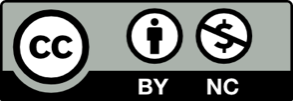 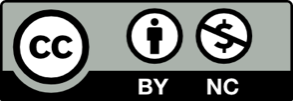 